П О С Т А Н О В Л Е Н И ЕВ соответствии с Решением Городской Думы Петропавловск-Камчатского городского округа от 06.05.2013 № 65-нд «О порядке и условиях награждения премией имени А.Н. Верцинской», решением Конкурсной комиссии                                   по награждению премией имени М.И. Донигевича и премией имени                                А.Н. Верцинской от 26.05.2014ПОСТАНОВЛЯЮ:наградить премией имени А.Н. Верцинской следующих медицинских работников, работающих в учреждениях здравоохранения, расположенных на территории Петропавловск-Камчатского городского округа, внесших значительный вклад в дело охраны здоровья жителей Петропавловск-Камчатского городского округа, повышающих престиж профессии, образцово выполняющих должностные обязанности, освоивших новые методики диагностики и лечения, внедривших новые сестринские технологии в практику работы в учреждениях здравоохранения, расположенных на территории Петропавловск-Камчатского городского округа: 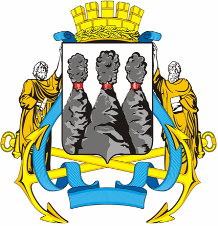 ГЛАВАПЕТРОПАВЛОВСК-КАМЧАТСКОГОГОРОДСКОГО ОКРУГА« 2 » июня 2015 г. № 62О награждении премией имени А.Н. ВерцинскойВаторопину Е.В.-старшую медицинскую сестру отделения реанимации                         и интенсивной терапии Регионального сосудистого центра государственного бюджетного учреждения здравоохранения Камчатского края «Камчатская краевая больница                                                   им. А.С. Лукашевского»;Калиниченко А.И.-медицинскую сестру-анестезиста отделения анестезиологии и реанимации государственного бюджетного учреждения здравоохранения Камчатского края «Камчатская краевая больница им. А.С. Лукашевского»;Панову Е. В. -главную медицинскую сестру государственного бюджетного учреждения здравоохранения Камчатского края «Камчатская краевая детская больница».ГлаваПетропавловск-Камчатскогогородского округаК.Г. Слыщенко